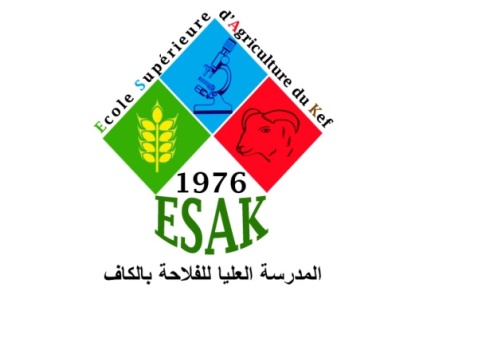 PROJET DE FIN D’ETUDESDU CYCLE INGENIEUR(Spécialité: Sciences Agronomiques)THEMESoutenu devant le jury d’examen :Prénom NOM : PrésidentPrénom NOM : Encadreur(Prénom NOM : Co-Encadreur)Prénom NOM : ExaminateurPrénom NOM : ExaminateurAnnée universitaire 2014/2015RAPPORT DE FIN D’ETUDES(CYCLE INGENIEUR)PLAN GENERALAvant-proposTable des MatièresRésumé FrançaisRésumé AnglaisRésumé ArabeIntroductionProblématique et objectifEtude Bibliographique (nombre de pages <= 20% du document)Méthodologie SuivieAnalyse des RésultatsConclusionRecommandation Références BibliographiquesAnnexe (option)REPUBLIQUE TUNISIENNEUniversité de JendoubaI.R.E.S.AEcole Supérieure d’Agriculture du KefLaboratoire de …………………….Elaboré par : Prénom NOMEncadré par :Prénom NOM